JUDUL (KAPITAL SEMUA), Sub judul (tidak kapital semua jika ada)Nama Penulis_1, Nama Penulis_2 dan Nama Penulis_3Instansi Penulis_1Alamat Instansi Penulis_1Email Penulis_1AbstrakIsi abstrak, meliputi: Latar Belakang, Tujuan, Metode, Hasil, Implikasi dan Simpulan. Isi abstrak, meliputi: Latar Belakang, Tujuan, Metode, Hasil, Implikasi dan Simpulan. Isi abstrak, meliputi: Latar Belakang, Tujuan, Metode, Hasil, Implikasi dan Simpulan. Isi abstrak, meliputi: Latar Belakang, Tujuan, Metode, Hasil, Implikasi dan Simpulan. Isi abstrak, meliputi: Latar Belakang, Tujuan, Metode, Hasil, Implikasi dan Simpulan. Isi abstrak, meliputi: Latar Belakang, Tujuan, Metode, Hasil, Implikasi dan Simpulan. Isi abstrak, meliputi: Latar Belakang, Tujuan, Metode, Hasil, Implikasi dan Simpulan. Isi abstrak, meliputi: Latar Belakang, Tujuan, Metode, Hasil, Implikasi dan Simpulan. Isi abstrak, meliputi: Latar Belakang, Tujuan, Metode, Hasil, Implikasi dan SimpulanKata Kunci: kata kunci_1, kata kunci_2, kata kunci_3, dst.A. PendahuluanIsi pendahuluan: latar belakang, tujuan/urgensi permasalahan); dll Isi pendahuluan Isi pendahuluan Isi pendahuluan Isi pendahuluan Isi pendahuluan Isi pendahuluan Isi pendahuluan Isi pendahuluan Isi pendahuluan Isi pendahuluan Isi pendahuluan Isi pendahuluan Isi pendahuluan Isi pendahuluan Isi pendahuluan Isi pendahuluanIsi pendahuluan Isi pendahuluan Isi pendahuluan Isi pendahuluan Isi pendahuluan Isi pendahuluan Isi pendahuluan Isi pendahuluan Isi pendahuluan Isi pendahuluan Isi pendahuluan Isi pendahuluan Isi pendahuluan Isi pendahuluan Isi pendahuluan Isi pendahuluan Isi pendahuluan Isi pendahuluan Isi pendahuluan Isi pendahuluan Isi pendahuluan Isi pendahuluan Isi pendahuluan Isi pendahuluan Isi pendahuluan Isi pendahuluan Isi pendahuluan Isi pendahuluan Isi pendahuluan.Isi pendahuluan Isi pendahuluan Isi pendahuluan Isi pendahuluan Isi pendahuluan Isi pendahuluan Isi pendahuluan Isi pendahuluan Isi pendahuluan Isi pendahuluan Isi pendahuluan Isi pendahuluan Isi pendahuluan Isi pendahuluan Isi pendahuluan Isi pendahuluan Isi pendahuluan Isi pendahuluan Isi pendahuluan Isi pendahuluan Isi pendahuluanB. MetodeIsi metode penelitian/kajian; Isi metode penelitian/kajian; Isi metode penelitian/kajian; Isi metode penelitian/kajian; Isi metode penelitian/kajian; Isi metode penelitian/kajian; Isi metode penelitian/kajian; Isi metode penelitian/kajian; Isi metode penelitian/kajian; Isi metode penelitian/kajian; Isi metode penelitian/kajian; Isi metode penelitian/kajian; Isi metode penelitian/kajian; Isi metode penelitian/kajian; Isi metode penelitian/kajian; Isi metode penelitian/kajian; Isi metode penelitian/kajian; Isi metode penelitian/kajian; Isi metode penelitian/kajian; Isi metode penelitian/kajian; Isi metode penelitian/kajian; Isi metode penelitian/kajian; Isi metode penelitian/kajian; Isi metode penelitian/kajian; Isi metode penelitian/kajian; Isi metode penelitian/kajian; Isi metode penelitian/kajian; Isi metode penelitian/kajian; Isi metode penelitian/kajian; Isi metode penelitian/kajian; Isi metode penelitian/kajian; Isi metode penelitian/kajian; Isi metode penelitian/kajian; Isi metode penelitian/kajian; Isi metode penelitian/kajian; Isi metode penelitian/kajian; Isi metode penelitian/kajian; Isi metode penelitian/kajian; Isi metode penelitian/kajian; Isi metode penelitian/kajian; Isi metode penelitian/kajian; Isi metode penelitian/kajian; Isi metode penelitian/kajian; Isi metode penelitian/kajian; Isi metode penelitian/kajian; Isi metode penelitian/kajian; Isi metode penelitian/kajian; Isi metode penelitian/kajian; Isi metode penelitian/kajian; Isi metode penelitian/kajian; Isi metode penelitian/kajian;Isi metode penelitian/kajian; Isi metode penelitian/kajian; Isi metode penelitian/kajian; Isi metode penelitian/kajian; Isi metode penelitian/kajian; Isi metode penelitian/kajian; Isi metode penelitian/kajian; Isi metode penelitian/kajian; Isi metode penelitian/kajian; Isi metode penelitian/kajian; Isi metode penelitian/kajian; Isi metode penelitian/kajian;C. Hasil dan PembahasanHasil kajian/penelitian, diskusi dan dukungan referensi;Isi Hasil kajian/penelitian; Isi Hasil kajian/penelitian; Isi Hasil kajian/penelitian; Isi Hasil kajian/penelitian; Isi Hasil kajian/penelitian; Isi Hasil kajian/penelitian; Isi Hasil kajian/penelitian; Isi Hasil kajian/penelitian; Isi Hasil kajian/penelitian; Isi Hasil kajian/penelitian; Isi Hasil kajian/penelitian; Isi Hasil kajian/penelitian; Isi Hasil kajian/penelitian; Isi Hasil kajian/penelitian; Isi Hasil kajian/penelitian; Isi Hasil kajian/penelitian; Isi Hasil kajian/penelitian; Isi Hasil kajian/penelitian; Isi Hasil kajian/penelitian; Isi Hasil kajian/penelitian;Contoh gambar: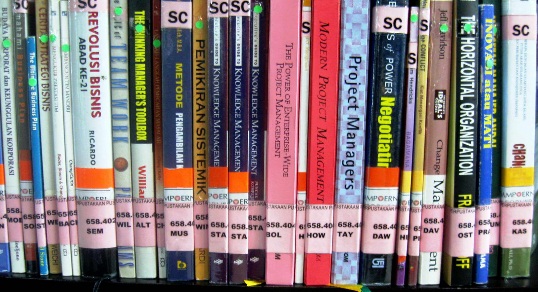 Gambar 1Contoh Label BukuIsi Hasil kajian/penelitian; Isi Hasil kajian/penelitian; Isi Hasil kajian/penelitian; Isi Hasil kajian/penelitian; Isi Hasil kajian/penelitian; Isi Hasil kajian/penelitian; Isi Hasil kajian/penelitian; Isi Hasil kajian/penelitian; Isi Hasil kajian/penelitian; Isi Hasil kajian/penelitian; Isi Hasil kajian/penelitian; Isi Hasil kajian/penelitian; Isi Hasil kajian/penelitian; Isi Hasil kajian/penelitian; Isi Hasil kajian/penelitian; Isi Hasil kajian/penelitian; Isi Hasil kajian/penelitian; Isi Hasil kajian/penelitian; Isi Hasil kajian/penelitian; Isi Hasil kajian/penelitian; Isi Hasil kajian/penelitian; Isi Hasil kajian/penelitian; Isi Hasil kajian/penelitian; Isi Hasil kajian/penelitian; Isi Hasil kajian/penelitian; Isi Hasil kajian/penelitian; Isi Hasil kajian/penelitian; Isi Hasil kajian/penelitian; Isi Hasil kajian/penelitian; Isi Hasil kajian/penelitian; Isi Hasil kajian/penelitian; Isi Hasil kajian/penelitian; Isi Hasil kajian/penelitian; Isi Hasil kajian/penelitian; Isi Hasil kajian/penelitian; Isi Hasil kajian/penelitian; Isi Hasil kajian/penelitian; Isi Hasil kajian/penelitian; Isi Hasil kajian/penelitian; Isi Hasil kajian/penelitian; Isi Hasil kajian/penelitian; Isi Hasil kajian/penelitian; Isi Hasil kajian/penelitian; Isi Hasil kajian/penelitian; Isi Hasil kajian/penelitian; Isi Hasil kajian/penelitian; Isi Hasil kajian/penelitian; Isi Hasil kajian/penelitian; Isi Hasil kajian/penelitian; Isi Hasil kajian/penelitian; Isi Hasil kajian/penelitian; Isi Hasil kajian/penelitian; Isi Hasil kajian/penelitian; Isi Hasil kajian/penelitian; Isi Hasil kajian/penelitian; Isi Hasil kajian/penelitian; Isi Hasil kajian/penelitian; Isi Hasil kajian/penelitian; Isi Hasil kajian/penelitian; Isi Hasil kajian/penelitian; Isi Hasil kajian/penelitian; Isi Hasil kajian/penelitian; Isi Hasil kajian/penelitian; Isi Hasil kajian/penelitian; Isi Hasil kajian/penelitian; Isi Hasil kajian/penelitian; Isi Hasil kajian/penelitian;Contoh tabel:Tabel 1Jumlah Kunjungan PerpustakaanSumber: Laporan tahun 2015Isi Hasil kajian/penelitian; Isi Hasil kajian/penelitian; Isi Hasil kajian/penelitian; Isi Hasil kajian/penelitian; Isi Hasil kajian/penelitian; Isi Hasil kajian/penelitian; Isi Hasil kajian/penelitian; Isi Hasil kajian/penelitian; Isi Hasil kajian/penelitian; Isi Hasil kajian/penelitian; Isi Hasil kajian/penelitian; Isi Hasil kajian/penelitian; Isi Hasil kajian/penelitian; Isi Hasil kajian/penelitian; Isi Hasil kajian/penelitian; Isi Hasil kajian/penelitian; Isi Hasil kajian/penelitian; Isi Hasil kajian/penelitian; Isi Hasil kajian/penelitian;Isi Pembahasan kajian/penelitian; Isi Pembahasan kajian/penelitian; Isi Pembahasan kajian/penelitian; Isi Pembahasan kajian/penelitian; Isi Pembahasan kajian/penelitian; Isi Pembahasan kajian/penelitian; Isi Pembahasan kajian/penelitian; Isi Pembahasan kajian/penelitian; Isi Pembahasan kajian/penelitian; Isi Pembahasan kajian/penelitian; Isi Pembahasan kajian/penelitian; Isi Pembahasan kajian/penelitian; Isi Pembahasan kajian/penelitian; Isi Pembahasan kajian/penelitian; Isi Pembahasan kajian/penelitian;D. Simpulan dan RekomendasiIsi simpulan, rekomendasi, juga implikasiIsi Simpulan; Isi Simpulan; Isi Simpulan; Isi Simpulan; Isi Simpulan; Isi Simpulan; Isi Simpulan; Isi Simpulan; Isi Simpulan; Isi Simpulan; Isi Simpulan; Isi Simpulan; Isi Simpulan; Isi Simpulan; Isi Simpulan; Isi Simpulan; Isi Simpulan; Isi Simpulan; Isi Simpulan; Isi Simpulan; Isi Simpulan; Isi Simpulan; Isi Simpulan; Isi Simpulan; Isi Simpulan; Isi Simpulan; Isi Simpulan; Isi Simpulan; Isi Simpulan; Isi Simpulan; Isi Simpulan; Isi Simpulan; Isi Simpulan; Isi Simpulan; Isi Simpulan; Isi Simpulan; Isi Simpulan; Isi Simpulan; Isi Simpulan; Isi Simpulan; Isi Simpulan; Isi Simpulan; Isi Simpulan; Isi Simpulan; Isi Simpulan; Isi Simpulan; Isi Simpulan; Isi Simpulan; Isi Simpulan; Isi Simpulan; Isi Simpulan; Isi Simpulan; Isi Simpulan; Isi Simpulan; Isi Simpulan; Isi Simpulan; Isi Simpulan; Isi Simpulan; Isi Simpulan; Isi Simpulan;Isi rekomendasi; Isi rekomendasi; Isi rekomendasi; Isi rekomendasi; Isi rekomendasi; Isi rekomendasi; Isi rekomendasi; Isi rekomendasi; Isi rekomendasi; Isi rekomendasi; Isi rekomendasi; Isi rekomendasi; Isi rekomendasi; Isi rekomendasi; Isi rekomendasi; Isi rekomendasi; Isi rekomendasi; Isi rekomendasi; Isi rekomendasi; Isi rekomendasi; Isi rekomendasi; Isi rekomendasi; Isi rekomendasi; Isi rekomendasi; Isi rekomendasi; Isi rekomendasi; Isi rekomendasi; Isi rekomendasi; Isi rekomendasi; Isi rekomendasi; Isi rekomendasi; Isi rekomendasi; Isi rekomendasi; Isi rekomendasi; Isi rekomendasi; Isi rekomendasi; Isi rekomendasi; Isi rekomendasi; Isi rekomendasi; Isi rekomendasi; Isi rekomendasi; Isi rekomendasi; Isi rekomendasi; Isi rekomendasi; Isi rekomendasi; Isi rekomendasi; Isi rekomendasi; Isi rekomendasi; Isi rekomendasi; Isi rekomendasi; Isi rekomendasi; Isi rekomendasi; Isi rekomendasi; Isi rekomendasi; Isi rekomendasi; Isi rekomendasi; Isi rekomendasi; Isi rekomendasi; Isi rekomendasi; Isi rekomendasi; Isi rekomendasi; Isi rekomendasi; Isi rekomendasi; Isi rekomendasi; Isi rekomendasi; Isi rekomendasi; Isi rekomendasi; Isi rekomendasi; Isi rekomendasi;E. Ucapan Terima KasihIsi ucapan terima kasih; Isi ucapan terima kasih; Isi ucapan terima kasih; Isi ucapan terima kasih; Isi ucapan terima kasih; Isi ucapan terima kasih; Isi ucapan terima kasih; Isi ucapan terima kasih; Isi ucapan terima kasih; Isi ucapan terima kasih; Isi ucapan terima kasih; Isi ucapan terima kasih; Isi ucapan terima kasih; Isi ucapan terima kasih; Isi ucapan terima kasih; Isi ucapan terima kasih; Isi ucapan terima kasih; Isi ucapan terima kasih; Isi ucapan terima kasih; Isi ucapan terima kasih; Isi ucapan terima kasih; Isi ucapan terima kasih; Isi ucapan terima kasih;F. Daftar PustakaAPA Style, Contoh:Author Surname, First Initial. Second Initial. (Year). Article title: Subtitle. Journal Title, Volume(issue), page range. doi:xx.xxxxxxxxxx OR Retrieved from URL of journal home page [if available].  (artikel jurnal)Devitt, T. (2001, August 2). Lightning injures four at music festival. Diakses tanggal: 23 Januari 2002, dari: http://whyfiles.org/137lightning/index.html (sumber internet)Hamakonda, Towa P., & J.N.B. Tairas. (2010). Pengantar Klasifikasi Persepuluhan Dewey.  Jakarta: Gunung Mulia. (sumber buku)Pettigrew, T. F. (2009). Secondary transfer effect of contact: Do intergroup contact effects spread to noncontacted outgroups?. Social Psychology, 40(2), 55-65. doi:10.1027/1864-9335.40.2.55 (artikel jurnal)Suwarno, W. (2009). Psikologi perpustakaan. Jakarta: Sagung Seto. (sumber buku)